New Opportunities for the Development of Education at the Technical University of LiberecSpecific objective A2: Development in the field of distance learning, online learning and blended learningNPO_TUL_MSMT-16598/2022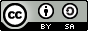 CAREER DEVELOPMENT - preparing students for a job interview, including personalized elevator pitchPADLET – the introduction of the project participantsPavla KlopánováThe task: Join  our Padlet and introduce yourself with a post. Feel free to comment on posts, ask questions if you wish to learn more on everyone in the team